			Primary 1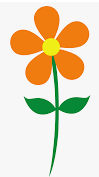 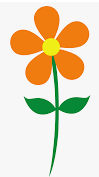 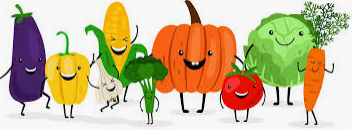 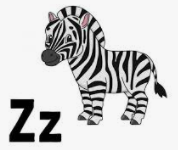 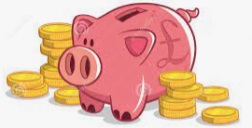 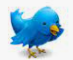 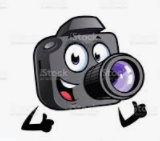 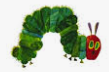 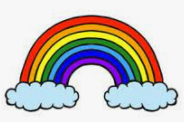 